Записаться на ТПМПК,через «Электронную запись» на сайте ГБОУ СО «Сухоложская школа», в разделе ТПМПК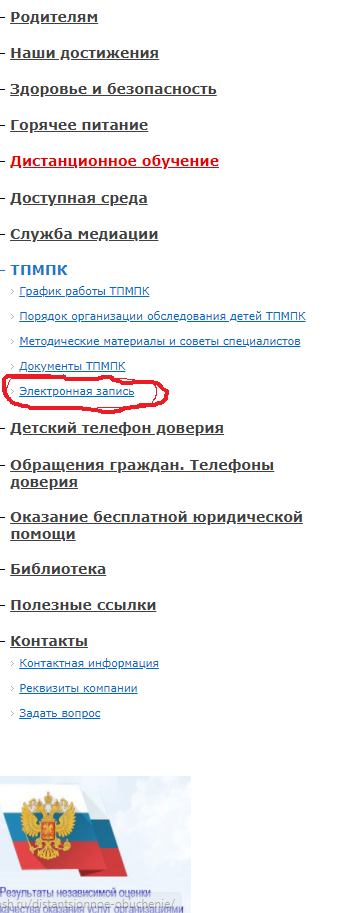 Инструкция: В разделе «Электронная запись» выбрать кнопку «ГОТОВ ПАКЕТ ДОКУМЕНТОВ»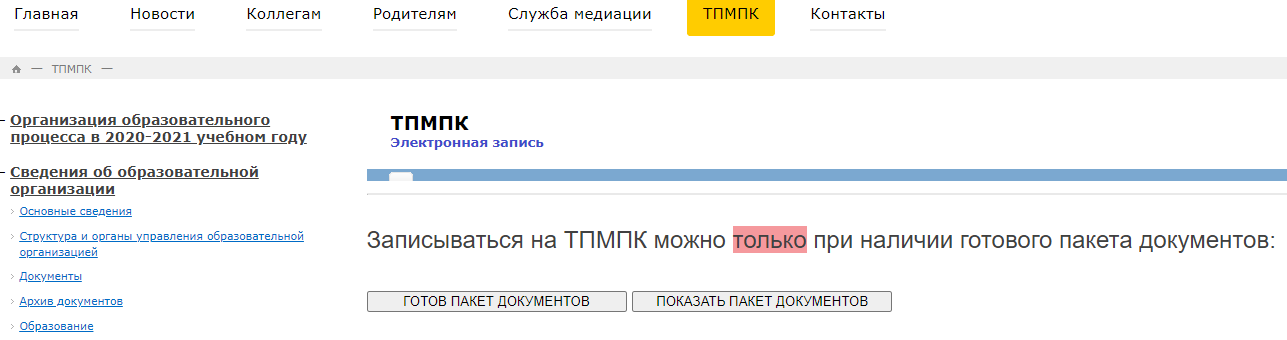 По ссылке «Записаться на комиссию ТПМПК» перейти в графу «ближайшее время»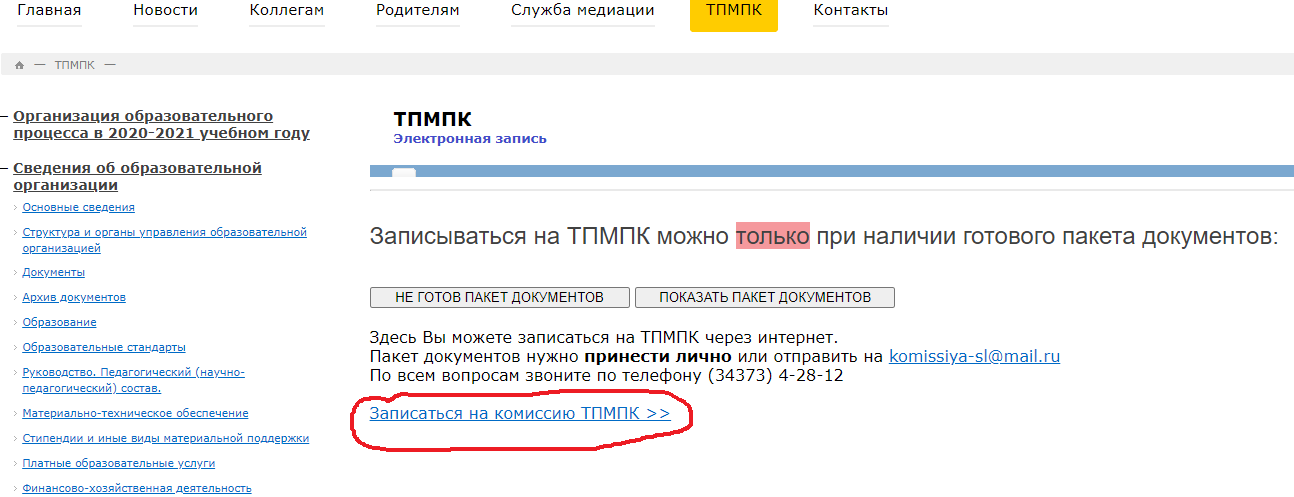 В правом верхнем углу обозначена ближайшая свободная дата для записи на подачу документов – нужно ее выбрать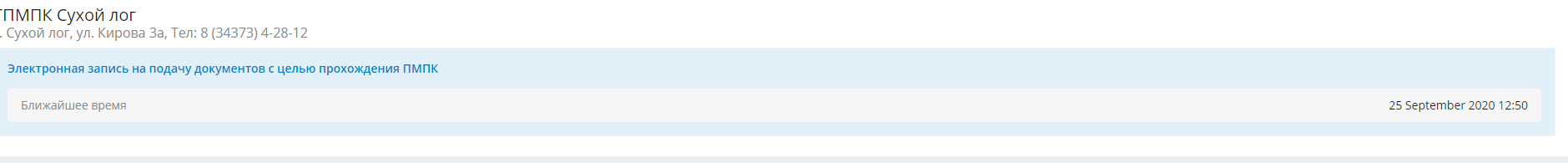 Появится окно: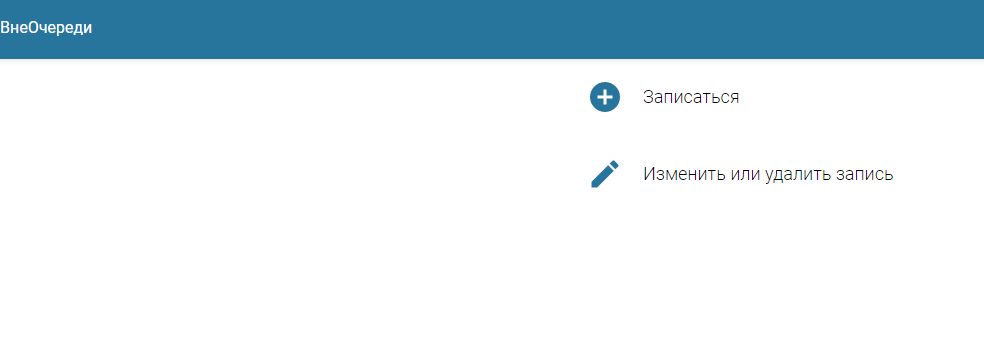                Выбрать кнопку «Записаться»Появится окно, где нужно выбрать категорию возраста ребенка, нажать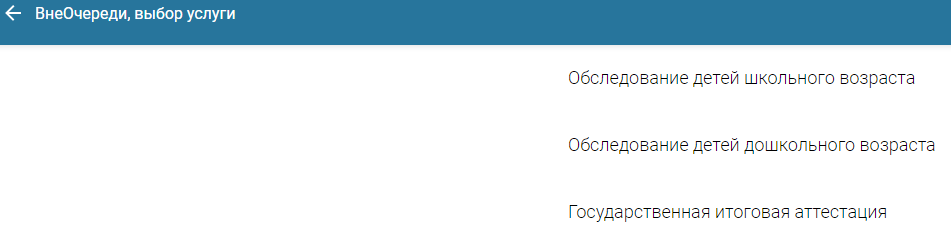 Появится окно с датами, на которые можно записаться, выбрать дату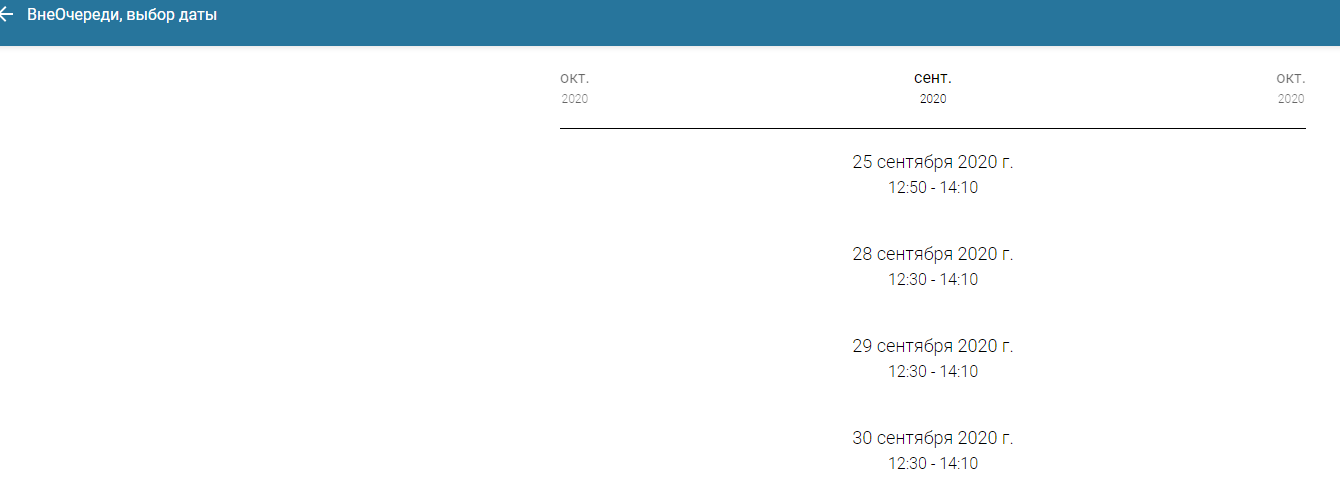 Появится окно с доступным временем, выбрать время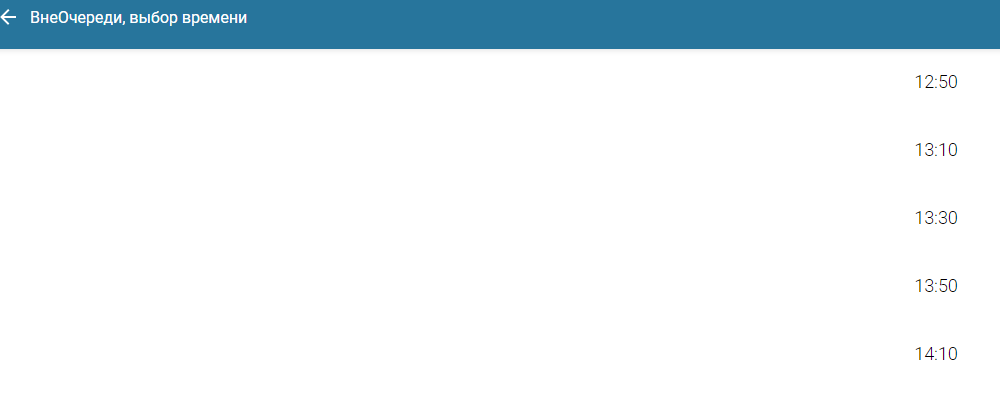 Появится окно, где нужно указать данные на ребенка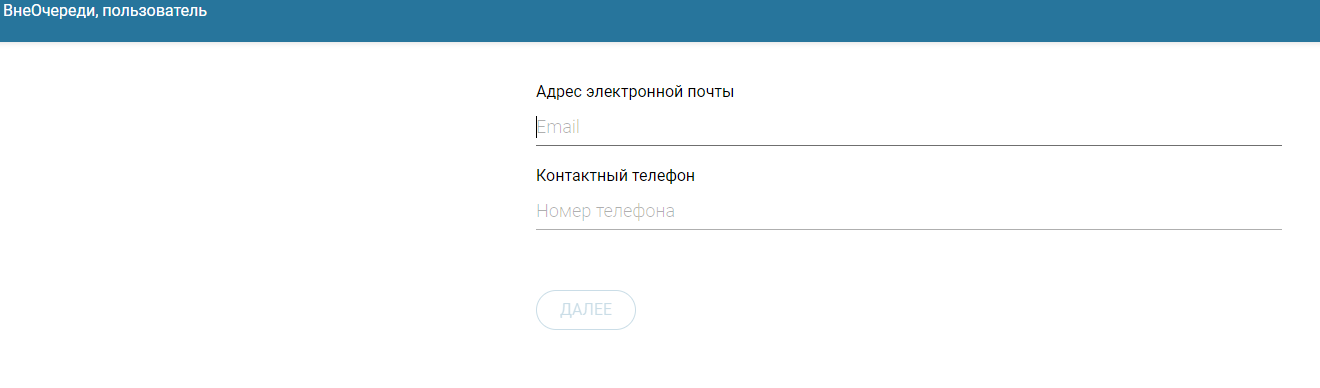 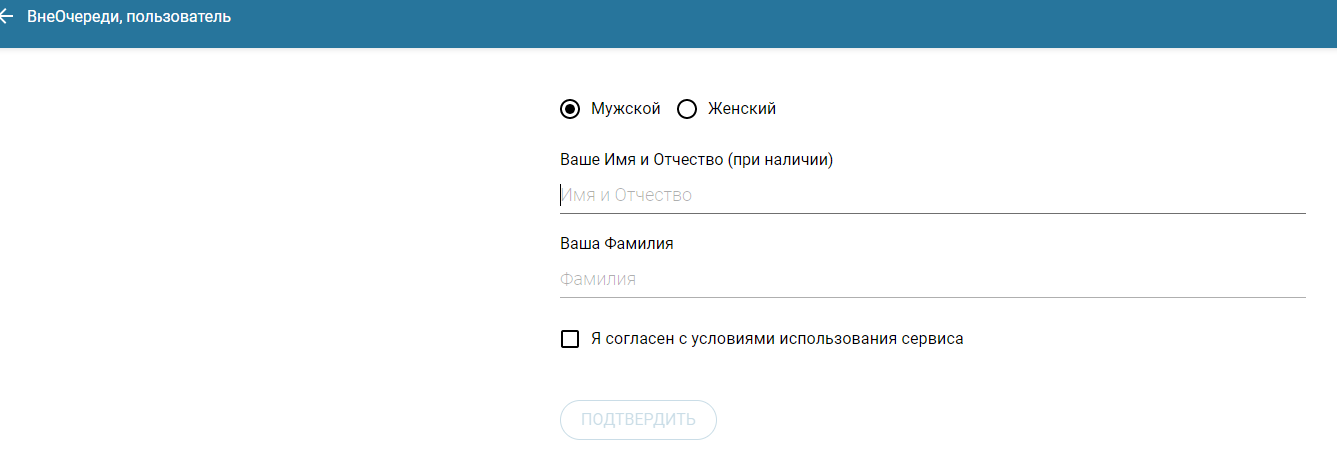 Подтвердите свои действия. Вы записаны. 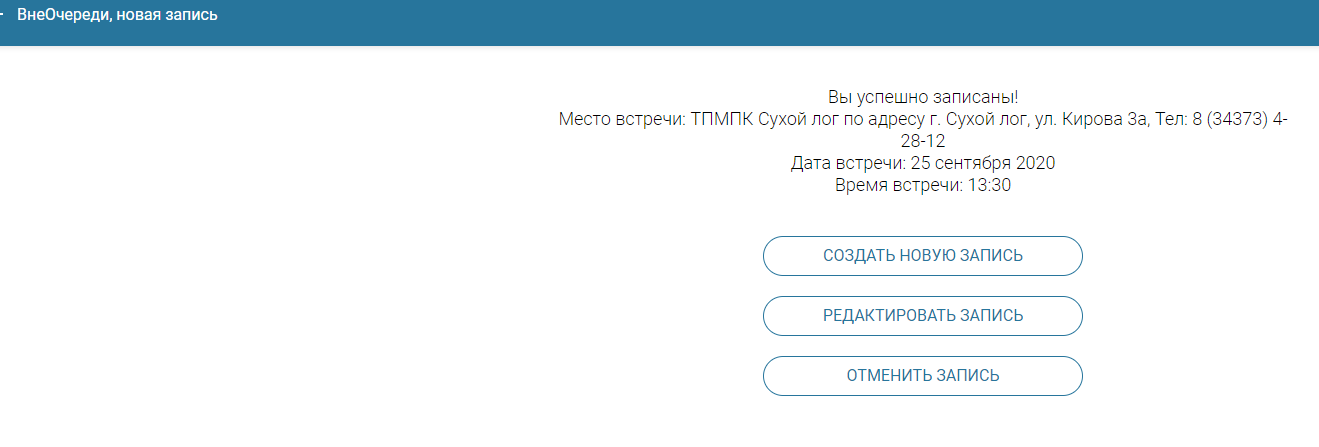 Только после этого отправьте на электронную почту Сухоложской ТПМПК  полный пакет документов. После его проверки с вами свяжется  специалист для определения даты и времени обследования.